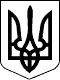 ВЕЛИКОСЕВЕРИНІВСЬКА СІЛЬСЬКА РАДА
КРОПИВНИЦЬКОГО РАЙОНУ КІРОВОГРАДСЬКОЇ ОБЛАСТІСОРОК ТРЕТЯ СЕСІЯ ВОСЬМОГО СКЛИКАННЯРІШЕННЯвід «___»  березня 2020 року                                                                           №с. Велика СеверинкаКеруючись ст.26 Закону України від 21 травня 1997 року № 280/97-ВР «Про місцеве самоврядування в Україні» та відповідно до статей 7,13,32 України від 11 вересня 2003 року № «Про засади державної регуляторної політики у сфері господарської діяльності», СІЛЬСЬКА РАДА ВИРІШИЛА:		1. Затвердити зміни до плану діяльності з підготовки проектів регуляторних актів сільської ради на 2020рік, а саме до термінів підготовки проекту регуляторного акту (Додаток).		2.Контроль за виконання даного рішення покласти на комісію з  питань реалізації державної регуляторної політики на території Великосеверинівської ОТГ.Сільський голова						Сергій ЛЕВЧЕНКОПро внесення змін до затвердженого плану діяльності з підготовки проектів регуляторних актів Великосеверинівської сільської ради на 2020 рік